FORMULAREFormularul  – 1 Formular de ofertă lot 1 (propunerea financiară) pentru atribuirea  contractului Formularul  – 2 Formular de ofertă lot 2 (propunerea financiară) pentru atribuirea  contractuluiFormularul  – 3 Centralizator de preţuriFormularul – 3	Propunere tehnică pentru atribuirea contractuluiFORMULARUL nr. 1OFERTANTUL__________________   (denumirea/numele)FORMULAR DE OFERTĂ LOTUL 1Către ....................................................................................................                     (denumirea autorității contractante și adresa completă)    Domnilor,    1. Examinând documentația de atribuire, subsemnații, reprezentanți ai ofertantului _______________________________               , (denumirea/numele ofertantului)     ne oferim ca, în conformitate cu prevederile și cerințele cuprinse în documentația mai sus menționată, să furnizăm ,,……………………………………………………………………………………….…pentru suma de ________________________ lei, (suma în litere și în cifre)                                                    la care se adaugă taxa pe valoarea adaugată în valoare de ______________________  lei (suma în litere și în cifre)    2. Ne angajăm ca, în cazul în care oferta noastră este stabilită câștigătoare, să furnizam produsele în conformitate cu specificaţiile din caietul de sarcini în _______ (perioada în litere si în cifre).                      3. Ne angajăm să menținem această ofertă valabilă pentru o durată de______________ zile, respectiv până la data de __________________(durata în litere si în cifre)                                                                                                (ziua/luna/anul) și ea va rămâne obligatorie pentru noi și poate fi acceptată oricând înainte de expirarea perioadei de valabilitate.    4. Până la încheierea și semnarea contractului de achiziție publică această ofertă, împreună cu comunicarea transmisă de dumneavoastră, prin care oferta noastră este stabilită câștigătoare, vor constitui un contract angajant între noi.    5. Întelegem că nu sunteți obligați să acceptați oferta cu cel mai scăzut preț sau orice altă ofertă pe care o puteți primi.Data _____/_____/__________________, în calitate de _____________________, legal autorizat sa semnez                        (semnatura)oferta pentru și în numele ____________________________________.                                                       (denumirea/numele ofertantului)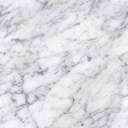 FORMULARUL nr. 2OFERTANTUL__________________   (denumirea/numele)FORMULAR DE OFERTĂ LOTUL 2Către ....................................................................................................                     (denumirea autorității contractante și adresa completă)    Domnilor,    1. Examinând documentația de atribuire, subsemnații, reprezentanți ai ofertantului _______________________________               , (denumirea/numele ofertantului)     ne oferim ca, în conformitate cu prevederile și cerințele cuprinse în documentația mai sus menționată, să furnizăm ,,……………………………………………………………………………………….…pentru suma de ________________________ lei, (suma în litere și în cifre)                                                    la care se adaugă taxa pe valoarea adaugată în valoare de ______________________  lei (suma în litere și în cifre)    2. Ne angajăm ca, în cazul în care oferta noastră este stabilită câștigătoare, să furnizam produsele în conformitate cu specificaţiile din caietul de sarcini în _______ (perioada în litere si în cifre).                      3. Ne angajăm să menținem această ofertă valabilă pentru o durată de______________ zile, respectiv până la data de __________________(durata în litere si în cifre)                                                                                                (ziua/luna/anul) și ea va rămâne obligatorie pentru noi și poate fi acceptată oricând înainte de expirarea perioadei de valabilitate.    4. Până la încheierea și semnarea contractului de achiziție publică această ofertă, împreună cu comunicarea transmisă de dumneavoastră, prin care oferta noastră este stabilită câștigătoare, vor constitui un contract angajant între noi.    5. Întelegem că nu sunteți obligați să acceptați oferta cu cel mai scăzut preț sau orice altă ofertă pe care o puteți primi.Data _____/_____/__________________, în calitate de _____________________, legal autorizat sa semnez                        (semnatura)oferta pentru și în numele ____________________________________.                                                       (denumirea/numele ofertantului)FORMULARUL nr. 3Operator Economic..........................(denumirea)CENTRALIZATOR DE PREŢURI Se va oferta unul sau mai multe loturi. Nu se acceptă oferte parțiale în cadrul unui lot și nici oferte alternative.Semnătura ofertantului sau a reprezentantului ofertantului                    .....................................................Numele  şi prenumele semnatarului				        .....................................................Capacitate de semnătura					        .....................................................Detalii despre ofertant Numele ofertantului  						        .....................................................Ţara de reşedinţă					                    .....................................................Adresa								        .....................................................Adresa de corespondenţă (dacă este diferită)			        .....................................................Adresa de e-mail                                                                                    .....................................................Telefon / Fax							        .....................................................Data 						                                 .....................................................FORMULARUL nr. 3OFERTANTUL__________________   (denumirea/numele)PROPUNERE TEHNICĂSemnătura ofertantului sau a reprezentantului ofertantului                    .....................................................Numele  şi prenumele semnatarului				        .....................................................Capacitate de semnătura					        .....................................................Detalii despre ofertant Numele ofertantului  						        .....................................................Ţara de reşedinţă					                    .....................................................Adresa								        .....................................................Adresa de corespondenţă (dacă este diferită)			        .....................................................Adresa de e-mail                                                                                    .....................................................Telefon / Fax							        .....................................................Data 							                    ....................................................Nr crt.Nr crt.Denumirea produsuluiValoare estimată totalăRON fără TVAUMCantitatea solicitatăU.MPreț unitar RON fără TVAPreț total RONfără TVA00123456=4*5LOT 11Afișe A3. hârtie 200g2000.00buc400se completează de către ofertantse completează de către ofertantLOT 12Flyer personalizat (2500x14 facultăți)
Dimensiune: A5(14,8cm x 21cm); A5 lung(10,5cm x 29,7cm) Tipar: offset, față-verso (4/4)
Suport: hârtie 135g lucioasă/mată dublu cretată17500.00buc35000se completează de către ofertantse completează de către ofertantLOT 13Pliant personalizat cu informații despre universitate (12.5x24cm - închis, 44.5x24cm- desfășurat), hârtie cretată 170g mată, tipar offset față verso.15000.00buc15000se completează de către ofertantse completează de către ofertantLOT 14Mape personalizate A52000.00buc2000se completează de către ofertantse completează de către ofertantLOT 15Lanyard personalizat
Personalizat full colour faţă/verso,Material: textilAccesorii: carabinieră metalică standard10400.00buc800se completează de către ofertantse completează de către ofertantLOT 16Insigne personalizate
Material: metalDiametru: 5.6 cm sau 3.7 cm.Finisare: Lucioasă300.00buc300se completează de către ofertantse completează de către ofertantLOT 17Tricouri personalizate, 150 gr/mp, 100 % bumbac, Single Jersey.Guler din material tip raiat 1:1. Bandă întăritoare la nivelul gulerului, din acelaşi material. Bandă întăritoare la umeri. Croială tubulară. Etichetă detaşabilă. 
Personalizarea se realizeaza prin serigrafie sau transfer termic. 1 culoare pe spate şi 2 culori pe faţă7500.00buc300se completează de către ofertantse completează de către ofertantLOT 18Șepci personalizate
will pieptănat, 100 % bumbacşapcă cu cinci paneluri, din bumbac pieptănat,mărime reglabilă cu ajutorul cataramei metalicegăuri de ventilaţie brodatedensitatea materialului 340 g/mp4200.00buc200se completează de către ofertantse completează de către ofertantLOT 19Rucsacuri cu șnur personalizateRucsac cu snur din 210D. 350 x 410 mmModel orientativ:2100.00buc100se completează de către ofertantse completează de către ofertantLOT 110Penare personalizatePenar tip borseta, oval, 21.5x9x6 cm,3900.00buc300se completează de către ofertantse completează de către ofertantLOT 111Baloane personalizate
Latex 30 cmCuloare alb (500 bucati) si albastru (1000 bucati).1200.00buc1500se completează de către ofertantse completează de către ofertantLOT 112Bețe pt. baloane și rozete 100 buc/set345.00set15se completează de către ofertantse completează de către ofertantLOT 113Semn de carte personalizat din carton, cu notiţe cu adeziv.Material: carton, 
Dimensiune:   60×210 mm200.00buc200se completează de către ofertantse completează de către ofertantTOTAL LOT 1TOTAL LOT 1TOTAL LOT 166645.00---se completează de către ofertantLot 21Cani personalizate albe cu interiorul și toartă colorată8400.00buc400se completează de către ofertantse completează de către ofertant2Umbrele personalizate cu logo si nume UDJGLungime: 87 cmDiametru calotă: 102 cmGreutate 613 grame
Mecanism deschidere	automatMecanism închidere manualCuloare: albastruStructură oțelMâner	lemn6800.00buc200se completează de către ofertantse completează de către ofertant3Rucsac pentru un laptop albastru 44 cm x 29 cm x 12 cmcu port de incarcare USB, Albastru16800.00buc100se completează de către ofertantse completează de către ofertant4Încărcător rapid fără fir QI pentru telefoane mobile, personalizatIntrare: 5V 1A / Ieșire: 5V 2AGreutatea produsului: 0,0800 kgDimensiunea produsului (L x L x Î): 9,70 x 9,70 x 1,50 cm / 3,82 x 3,82 x 0,594200.00buc100se completează de către ofertantse completează de către ofertant5Inel suport telefon sau tableta, metalic, personalizatSuport, inel telefon, autoadeziv, rotatie 360 grade,4200.00buc200se completează de către ofertantse completează de către ofertant6Termos din oțel, capacitate de 500 ml, personalizat cu elemente de identitate vizuală ale UDJG4200.00buc100se completează de către ofertantse completează de către ofertant7Stegulețe personalizate, din mătase cu support, imprimate cu drapelele statelor membre UE (Austria, Belgia, Bulgaria, Cipru, Danemarca, Estonia, Finlanda, Franţa, Germania, Grecia, Irlanda, Italia, Letonia, Lituania, Luxemburg, Malta, Marea Britanie, Olanda, Polonia, Portugalia, Republica Cehă, România,  Slovacia, Slovenia, Spania, Suedia, Ungaria, Croatia). Executate cu dublă faţă, finisate la dimensiunea de 16x2550.00buc10se completează de către ofertantse completează de către ofertantTOTAL LOT 2TOTAL LOT 2TOTAL LOT 244650.00---se completează de către ofertantNr.crt.Cerinţe autoritate contractantăPROPUNERE TEHNICĂ OFERTANT1TERMEN DE LIVRARE – Până la data de 03.03.2023se completează de către ofertant2RECEPȚIA PRODUSULUIProdusul va fi livrat şi recepţionat la Sediul Universității „Dunărea de Jos” din Galați, strada Domnească nr. 47, etaj 1, camera 160.Recepția produselor se va efectua pe bază de proces verbal semnat de Contractant și Autoritatea Contractantă. Recepția produselor se va realiza în mai multe etape, în funcție de progresul contractului, respectiv: Recepția cantitativă se va realiza după livrarea produsului la locația indicată de Autoritatea Contractantă.Recepția calitativă se va realiza după verificarea tuturor cerințelor tehnice prevăzute în caietul de sarcini, precum și funcționalitatea acestora și, sau după caz, după remedierea tuturor defectelor, cel târziu în ultima zi a termenului maxim de livrare a produsului.se completează de către ofertant